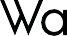 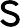 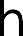 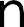 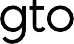 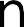 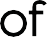 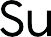 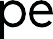 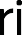 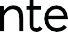 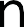 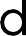 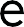 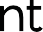 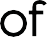 Guca Gadhiisii Suuraa/viidiyooWaajirri hogganaa olaanaa barnootaa hawaasaa(Office of Superintendent of Public Instruction, OSPI) bulchiinsa Waashingtan keessatti adeemsa baruu fi barsiisuu deeggaruudhaaf kutatee kan ka'edha. Kunis weebsaayitii, maxxansootaa, fi meeshaalee odeeffannoo keenya ijaaruu of keessatti haammata. Hojii keessatti, namootni gaaffiif deebii akka godhaniif, suura kaafamaniif, akkasumas suursagaleedhaan akka waraabamaniif carraan ni jira.Gadhiisii kana irratti mallatteessuun OSPI dhaaf yookin bakka bu'uudhaan qaamni socho'u kamiyyuu viidiyoo/sagalee waraabame/suuraawwan kannen kaffaltii tokko malee mirga itti fayyadamuu, maxxansuu, agarsiisuu fi/baay'isuu        	akka qabaatan nan kenna.Maqaa hirmaataaMeeshaaleen kunneen qabeenya OSPI akka ta'anii fi akka deebifamanii naaf hin kennamne na beeka akkasumas irratti walii galeen jira. OSPI viidiyoo/sagalee waraabame/suura kana dhimma barnootaatiif yookin dhimmootaa seera qabeeyyii ta'an kamiifiyyuu fooyyessuu, jijjiiruu, garagalchuu, ol-kaawuu, maxxansuu, yookin raabsuu akka danda'uuf hayyama koo nan kenna._	Nuti/Ani OSPI maqaa guutuu wajjiin wal-fakkeessa/sagalee hirmaattotaa akka itti fayyadamuuf haayyama kenninee jirra._	_Nuti/Ani OSPI maqaa jalqabaa wajjiin qofa wal-fakkeessa/sagaleehirmaattotaa akka itti fayyadamuuf haayyama kenninee jirra. ._	_Nuti/Ani OSPI maqaa isaa/ishee osoo hin ibsiin qofa wal-fakkeessa/sagalee hirmaattotaa akka itti fayyadamuuf haayyama kenninee jirra.Waggaan 18 waanan ta'eef maqaa kootiin waliigaltee galuudhaaf gahumsa nan qaba. Gadhiisii kana armaan gaditti osoo hin mallatteessiin dura dubbiseen jira akkasumas qabiyyeewwan, hiikaa, fi dhiibbaa gadhiisii kana guutummaan guutuutti hubadheen jira.(Mallattoo)	(Guyyaa)(Maqaa barreeffamaa)	(Guyyaa)Namni hirmaatu sun waggaa 18 gadi yoo ta'e, maatii yookin guddistuudhaan akka armaan gadiitti dirqama hayyamni jiraachuu qaba:Ani asitti maatii yookin guddifataa seera qabeessa	 		, kan maqaan isaa armaan olitti ibsamee ta'uu koof ragaa nan ta'a akkasumas hayyama koo nan kenna.		Maqaa hirmaataa(Mallattoo)	(Guyyaa)(Maqaa barreeffamaa)	(Guyyaa)Odeeffannoo qunnamtii Hirmaataa (yookin maatii/guddiftuu hirmaataa)5.31.2007(Teessoo)	(lakkoofsa bilbilaa/Imeelii)